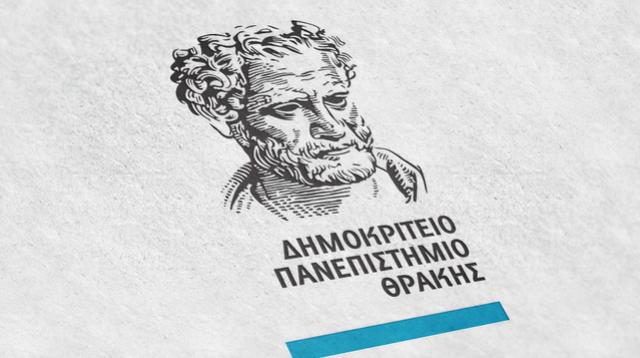 ΑΝΑΚΟΙΝΩΣΗ - Πρόσθετα μέτρα προστασίας για την πρόληψη διάδοσης του Covid-19Οι Πρυτανικές Αρχές του Δημοκριτείου Πανεπιστημίου Θράκης, με τη σύμφωνη γνώμη της Επιτροπής Αντιμετώπισης Εκτάκτων Συμβάντων Δημόσιας Υγείας του ΔΠΘ, εκφράζουν προς τους φοιτητές,  τα μέλη της Πανεπιστημιακής Κοινότητας του ΔΠΘ αλλά και τους πολίτες, την παράκληση να περιορίσουν τις δια ζώσης επισκέψεις τους στους χώρους διοίκησης του Πανεπιστημίου αλλά και των ακαδημαϊκών Μονάδων - Τμημάτων.  
Για το επόμενο διάστημα καθώς είναι σε ισχύ η αναστολή των εκπαιδευτικών λειτουργιών, οι οποίες πραγματοποιούνται με φυσική παρουσία, προτείνεται η χρήση των ηλεκτρονικών μέσων επικοινωνίας και διεκπεραίωσης σχετικών αιτημάτων. Οι Πρυτανικές Αρχέςτου Δ.Π.Θ.